RAPPORT DE PROGRES DE PROJET PBF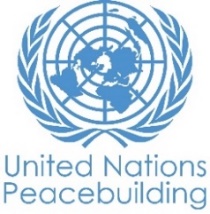 Mise à jour : octobre 2022PAYS: Mali-NigerTYPE DE RAPPORT: SEMESTRIEL, annuEl OU FINAL  Annuel ANNEE DE RAPPORT: Novembre 2022INFORMATIONS SUR LE PROJETNOTES POUR REMPLIR LE RAPPORT:- Évitez les acronymes et le jargon des Nations Unies, utilisez un langage général / commun.- Décrivez ce que le projet a fait dans la période de rapport, plutôt que les intentions du projet.- Soyez aussi concret que possible. Évitez les discours théoriques, vagues ou conceptuels.- Veillez à ce que l'analyse et l'évaluation des progrès du projet tiennent compte des spécificités du sexe et de l'âge.- Dans le tableau de résultats, soyez concis: vous avez 3000 caractères, incluant les espaces pour vos réponses.Partie 1 : Progrès global du projet Veuillez évaluer l'état d'avancement de la mise en œuvre des éléments suivant: (indiquez si l’activité est : ‘Pas commencé’, ‘commencé’, ‘partiellement complet’, ‘complété’, ‘pas applicable’)Fournissez toute information descriptive supplémentaire relative à  **l'état global de mise en œuvre** du projet en termes de cycle de mise en œuvre, y compris si toutes les activités préparatoires ont été achevées (par exemple, contractualisation des partenaires, recrutement du personnel etc.) (limite de 250 mots): 500 femmes participent aux mécanismes formels et informels de prévention et de gestion de conflits y compris ceux liés aux ressources naturelles. Les conflits communautaires ont enregistrés par une réduction d’au moins 65% grâce aux efforts inclusifs et à l’engagement des communautés appuyées par le projet. Une capacité technique et opérationnelle sur la prévention et la gestion des conflits liés aux ressources naturelles a été fournie à 1500 personnes dont 800 femmes dans les communes couvertes. Les femmes sont membres des mécanismes de prévention et de gestion des conflits et y jouent un rôle dans les commissions foncières de base. L’autonomisation des femmes est renforcée dans les communautés transfrontalières à travers 48 initiatives de relèvement économique respectueuses d’une gestion durable des ressources naturelles et la plantation de 31000 arbres. 1140 femmes et jeunes ont bénéficié d’AGR. Les acteurs de la justice sont outillés et les besoins sexospécifiques pris en charge. Les acteurs des mécanismes de prévention et de gestion de conflit disposent d’une meilleure capacité et intègre davantage les femmes et les jeunes pour une gestion efficace et efficiente des ressources naturelles avec l’augmentation du nombre des femmesPOUR LES PROJETS DANS LES SIX DERNIERS MOIS DE MISE EN ŒUVRE :Résumez le principal changement structurel, institutionnel ou sociétal auquel le projet a approuvé. Ceci n’est pas une anecdote ou une liste des activités individuelles accomplies, mais une description de progrès fait vers l’objectif principal du projet. (limite de 550 mots): Le projet est opérationnellement clôturé et l’évaluation finale est en coursPARTIE II: PROGRES PAR RESULTAT DU PROJETDécrire les principaux progrès réalisés au cours de la période considérée (pour les rapports de juin: janvier-juin ; pour les rapports de novembre: janvier-novembre ; pour les rapports finaux: durée totale du projet). Prière de ne pas énumérer toutes les activités individuelles). Si le projet commence à faire / a fait une différence au niveau des résultats, fournissez des preuves spécifiques pour les progrès (quantitatifs et qualitatifs) et expliquez comment cela a un impact sur le contexte politique et de consolidation de la paix.“On track” – il s’agit de l'achèvement en temps voulu des produits du projet, comme indiqué dans le plan de travail annuel ; “On track with peacebuilding results” - fait référence à des changements de niveau supérieur dans les facteurs de conflit ou de paix auxquels le projet est censé contribuer. Ceci est plus probable dans les projets matures que nouveaux.Combien de RESULTATS ce projet a-t-il ? Résultat 1:  Les femmes habitant les zones du projet participent activement aux mécanismes formels et informels de gouvernance, et de prévention et de gestion de conflits liés aux ressources naturelles au niveau local (du cercle à la commune et impliquant les autorités), communautaire, et transfrontalier.Veuillez évaluer l'état actuel des progrès du résultat: Achieved Résumé de progrès: (Limite de 350 mots)La participation des femmes aux mécanismes formels et informels de gouvernance, de prévention et de gestion de conflits liés aux ressources naturelles au niveau local est passée de moins de 5 % en moyenne à 25%. Les femmes sont impliquées dans ces mécanismes en y apportant une contribution substantielle perceptible dans la qualité des débats, le respect des engagements par les acteurs et l’impact positif sur la réduction des conflits. Ces espaces de cohésion offrent un cadre pour les rencontres des femmes, leur apporter un appui psychosocial. Un accroissement des revenus des femmes bénéficiaires a été rapporté et reconnu avec un impact positif indirect sur les autres membres de la communauté, selon le témoignage reçu lors de la mission des membres du CoPil (Secrétariat PBF et Ministère Affaires Etrangères). Au Mali, 550 femmes participent activement dans les mécanismes de prévention et de gestion de conflit liés aux ressources naturels pour la consolidation d’une paix durable et inclusive. Cela s’est traduit par le rehaussement du taux de participation de 2 à 15% et une meilleure prise en compte des besoins sexospécifiques des femmes et des jeunes dans le règlement des conflits dont ces mécanismes (COFO) ont la charge de gestion. Les femmes médiatrices ont réglé 128 conflits liés aux ressources naturelles et elles ont investi le règlement des différends familiaux. 87 séances de sensibilisation directes sur l’importance de renforcer la participation des femmes et des jeunes dans les mécanismes formels et informels de gouvernance, prévention et gestion de conflits liés aux ressources naturelles de la zone d'intervention ont été animées en faveur des communautés touchant 1617 personnes, composées de 831 femmes, 247 jeunes filles, 330 jeunes hommes et 209 hommes. Indiquez toute analyse supplémentaire sur la manière dont l'égalité entre les sexes et l'autonomisation des femmes et / ou l'inclusion et la réactivité aux besoins des jeunes ont été assurées dans le cadre de ce résultat: (Limite de 350 mots)La prise en compte du genre et l’égalité des sexes sont au centre des actions du projet. Dans le cadre de ce résultat 113 membres de la communauté dont 49 femmes et 21 jeunes filles ont bénéficié des actions renforcement de capacités en matière de prévention et gestion de conflits. Cela représente environ 67% de femmes et filles. Cet engagement en faveur d’une grande représentativité des femmes est également respecté à travers les comités évoqués plus haut mis en place à Ansongo et Menaka. Cette exigence de représentativité améliorée se poursuivra pour assurer une implication directe plus importante des femmes et des jeunes et que l’égalité des sexes de manière globale soit systématique dans les choix qui seront faits durant toute la durée du projet. En utilisant le cadre de résultats du projet conformément au document de projet approuvé ou à toute modification, fournissez une mise à jour de la réalisation des indicateurs clés au niveau du Résultat1 dans le tableau ci-dessousSi un résultat a plus de 3 indicateurs, sélectionnez les 3 plus pertinents avec les progrès les plus pertinents à mettre en évidence.S'il n'a pas été possible de collecter des données sur les indicateurs, indiquez-le et fournissez toute explication. Fournissez des données ventilées par sexe et par âge. (3000 caractères maximum par entrée)Combien de produits sont définis sous le résultat 1 ?2Veuillez énumérer au plus 5 produits les plus pertinents pour le Résultat 1      Pour chaque produit, et en vous basant sur le cadre de résultats du projet, indiquez l'état d'avancement relatif aux 3 indicateurs de produit les plus pertinents. AchivedProduit 1.1 :  Les mécanismes de gouvernance, de gestion de conflits liés aux ressources naturelles et du niveau d’implication des femmes sont évalués (cercle, commune, transfrontalier). Produit 1.2 : Résultat 2:  L’autonomisation des femmes est renforcée dans les communautés transfrontalières à travers des initiatives de relèvement économique respectueuses d’une gestion durable des ressources naturelles dont la dégradation est une source active ou imminente de conflits communautaires ou transfrontaliers.Veuillez évaluer l'état actuel des progrès du résultat: AchievedRésumé de progrès: (Limite de 350 mots) Une analyse sur les filières porteuses et les opportunités économiques pour les femmes a été réalisée dont les conclusions ont permis de préciser les besoins pertinents et les potentialités existantes en termes de filières porteuses en lien avec la gestion durable des ressources naturelles. Il s’agit de renforcer l’exploitation des espaces maraichers pour les femmes d’Ansongo et d’appuyer les femmes de Ménaka sur des activités artisanales en incluant des activités de préservation et protection de l’environnement. Sur la base des priorités retenues par le rapport, les femmes et les jeunes ont des appuis. Grace à cet appui les femmes ont pu exploiter et accroitre leur production ainsi que leurs revenus. Elles ont mis en œuvre des activités de reboisement qui ont permis de planter 20 000 pieds d’arbres. L’étude sur les obstacles économiques des femmes affectées par les conflits liés aux ressources naturelles a permis d’identifier de manière spécifique les facteurs qui limitent l’accès des femmes aux ressources économiques notamment le foncier. Des recommandations d’actions pour inverser cet état de fait ont été formulées et proposées à la communauté. Un appui en renforcement de capacités spécifiques à chaque domaine et la dotation des intrants (matériel et équipement) a été apporté. Toutes ces activités sont jalonnées par des messages de sensibilisation qui contribuent, entre autres, à une meilleure prise en compte de la problématique des conflits liés aux ressources naturelles, d’un cadre propice à la réflexion sur les mécanismes spécifiques de prévention et de gestion des conflits communautaires en lien avec les ressources naturelles en favorisant l’implication et la participation des femmes et des jeunes aux mécanismes locaux.Indiquez toute analyse supplémentaire sur la manière dont l'égalité entre les sexes et l'autonomisation des femmes et / ou l'inclusion et la réactivité aux besoins des jeunes ont été assurées dans le cadre de ce résultat: (Limite de 350 mots) De même que le precedent resultat, la prise en compte du genre et l’égalité des sexes sont au centre des actions du projet. Dans le cadre de ce résultat 70% des bénéficiaires sont des femmes et filles.Le resultat a été mis en œuvre en mettant un accent systématique sur les bénéficiaires femmes et filles pour assurer leur pleine représentativité et implication dans les choix qui sont faits durant toute la durée du projet. En utilisant le cadre de résultats du projet conformément au document de projet approuvé ou à toute modification, fournissez une mise à jour de la réalisation des indicateurs clés au niveau du Résultat 2 dans le tableau ci-dessousSi un résultat a plus de 3 indicateurs, sélectionnez les 3 plus pertinents avec les progrès les plus pertinents à mettre en évidence.S'il n'a pas été possible de collecter des données sur les indicateurs, indiquez-le et fournissez toute explication. Fournissez des données ventilées par sexe et par âge. (3000 caractères maximum par entrée)Combien de produits sont définis sous le résultat 2?2Veuillez énumérer au plus 5 produits les plus pertinents pour le Résultat 2 AchievedPour chaque produit, et en vous basant sur le cadre de résultats du projet, indiquez l'état d'avancement relatif aux 3 indicateurs de produit les plus pertinents.      Produit 2.1 :  Un diagnostic par pays sur les filières porteuses, et les domaines d’activités économiques favorable aux femmes et aux jeunes et respectueux de l’environnement est disponibleProduit 2.2 : PARTIE III: QUESTIONS TRANSVERSALESLe projet prévoit-il d'organiser des événements  au cours des six prochains mois, par exemple : les dialogues nationaux, les congrès des jeunes, les projections de films  OUI  Si oui, indiquez combien d'événements, et pour chacun, la date approximative et une brève description, incluant les objectifs, l'audience cible et le lieu (si connu)Impact HumainCette section s'intéresse à l'impact humain du projet. Indiquez le nombre de parties prenantes clés du projet, et pour chacune, décrivez brièvement :i. Les défis auxquels elles faisaient face avant le début du projetii. L'impact du projet sur leurs viesiii. Partagez, si possible, une citation ou un témoignage d'un représentant de chacune des parties prenantesEn plus de l'impact spécifique aux parties prenantes décrit dans les questions précédentes, vous pouvez utilisez cet espace pour décrire tout autre impact humain du projet. (650 mots max):Par ses actions pertinentes, le projet continue de contribuer à la protection des personnes et à la prévention de conflits communautaires qui auraient pu entrainer des pertes en vue humaines et des dégâts matériels qui auraient négativement affectés les communautés bénéficiaires. Ce résultat est atteint à travers la prévention réussie durant le premier trimestre 2022 de deux conflits communautaires liés aux ressources naturelles. Ces conflits ont été prévenus à la suite de rencontres et médiation engagées par les membres des comités de paix dans la commune d’Anderamboukane entre plusieurs fractions Peulhs du Mali, touareg Ibogolitane et daoussahak (du Mali) et peulh Tolobé (essentiellement du Niger). Au moins 06 sessions de sensibilisations ont été conduites mensuellement auprès des communautés durant le 1er semestre 2022 en mettant l’accent sur le potentiel et la contribution des femmes et des jeunes et en renforçant l’implication et l’engagement de ceux-ci à œuvrer et s’inscrire dans la voie de la paix et la coexistence pacifique, aux côtés des hommes y compris dans la gestion des ressources naturelles disponibles. Aussi, à travers les actions d’appui aux initiatives économiques portées par les femmes en cours dans les cercles de Ménaka et Ansongo, un accroissement des revenus des femmes bénéficiaires a été rapporté et reconnu avec un impact positif indirect sur les autres membres de la communauté.Vous pouvez également joindre un maximum de 3 ﬁchiers dans diﬀérents formats (ﬁchiers image, powerpoint, pdf, vidéo, etc.) et 3 liens à des ressources web pour illustrer l'impact humain du projet [OPTIONELLE]Liens : https://twitter.com/PNUDMALI/status/1389224999152721928?s=20&t=dRO6meOuZzddfTjVvGowwQhttps://twitter.com/PNUDMALI/status/1332065221314293761?s=20&t=dRO6meOuZzddfTjVvGowwQhttps://twitter.com/PNUDMALI/status/1361617247626797058?s=20&t=dRO6meOuZzddfTjVvGowwQ Titre du projet: « Femmes et gestion des conflits liés aux ressources naturelles - Approche basée sur l’implication des femmes et la résilience aux effets des changements climatiques pour la réduction des conflits communautaires et transfrontaliers liés aux ressources natNuméro Projet / MPTF Gateway: IRF 351 (Mali) 00119957/ IRF 352 (Niger) 00119958Titre du projet: « Femmes et gestion des conflits liés aux ressources naturelles - Approche basée sur l’implication des femmes et la résilience aux effets des changements climatiques pour la réduction des conflits communautaires et transfrontaliers liés aux ressources natNuméro Projet / MPTF Gateway: IRF 351 (Mali) 00119957/ IRF 352 (Niger) 00119958Si le financement passe par un Fonds Fiduciaire (“Trust fund”): 		Fonds fiduciaire pays 		Fonds fiduciaire régional Nom du fonds fiduciaire:      Type et nom d’agence récipiendaire:      PNUD MALI  (Agence coordinatrice)     ONU FEMMES MALI     PNUD NIGER     ONU FEMMES NIGERDate du premier transfert de fonds: Janvier 2020Date de fin de projet: Juillet 2022     Ce projet a-t-il bénéficié d'une prolongation (avec ou sans coûts) ? OuiCe projet demandera-t-il une prolongation (avec ou sans coûts)?NonLe projet est-il dans ces six derniers mois de mise en œuvre? OuiDate du premier transfert de fonds: Janvier 2020Date de fin de projet: Juillet 2022     Ce projet a-t-il bénéficié d'une prolongation (avec ou sans coûts) ? OuiCe projet demandera-t-il une prolongation (avec ou sans coûts)?NonLe projet est-il dans ces six derniers mois de mise en œuvre? OuiEst-ce que le projet fait part d’une des fenêtres prioritaires spécifiques du PBF: Initiative de promotion du genre Initiative de promotion de la jeunesse Transition entre différentes configurations de l’ONU (e.g. sortie de la mission de maintien de la paix) Projet transfrontalier ou régionalEst-ce que le projet fait part d’une des fenêtres prioritaires spécifiques du PBF: Initiative de promotion du genre Initiative de promotion de la jeunesse Transition entre différentes configurations de l’ONU (e.g. sortie de la mission de maintien de la paix) Projet transfrontalier ou régionalBudget PBF total approuvé (par agence récipiendaire): Veuillez indiquer les montants totaux en dollars US alloués à chaque organisation récipiendaire Veuillez indiquer le montant du budget initial, le montant transféré à ce jour et l'estimation des dépenses par récipiendaire.Pour les projets transfrontaliers, regroupez les montants par agences, même s’il s’agit de différents bureaux pays, Vous aurez l’occasion de partager un budget détaillé dans la prochaine section.Taux de mise en œuvre approximatif comme pourcentage du budget total du projet: 99%*JOINDRE LE BUDGET EXCEL DU PROJET MONTRANT LES DÉPENSES APPROXIMATIVES ACTUELLES*Les modèles de budget sont disponibles iciPartenaires de mise en oeuvreÀ combien de partenaires de mise en oeuvre est-ce que le projet a transféré de l'argent jusqu'àprésent ? 5Merci d'énumérer chacun des partenaires d'implémentation et les montants transférés à chacunBudgétisation sensible au genre:Indiquez quel pourcentage (%) du budget contribuant à l'égalité des sexes ou l'autonomisation des femmes (GEWE) ?80%Indiquez le montant ($) du budget dans le document de projet contribuant à l’égalité des sexes ou à l’autonomisation des femmes: 3200000.00Indiquez le montant ($) du budget dépensé jusqu’à maintenant contribuant à l’égalité des sexes ou à l’autonomisation des femmes: 3200000.00Budget PBF total approuvé (par agence récipiendaire): Veuillez indiquer les montants totaux en dollars US alloués à chaque organisation récipiendaire Veuillez indiquer le montant du budget initial, le montant transféré à ce jour et l'estimation des dépenses par récipiendaire.Pour les projets transfrontaliers, regroupez les montants par agences, même s’il s’agit de différents bureaux pays, Vous aurez l’occasion de partager un budget détaillé dans la prochaine section.Taux de mise en œuvre approximatif comme pourcentage du budget total du projet: 99%*JOINDRE LE BUDGET EXCEL DU PROJET MONTRANT LES DÉPENSES APPROXIMATIVES ACTUELLES*Les modèles de budget sont disponibles iciPartenaires de mise en oeuvreÀ combien de partenaires de mise en oeuvre est-ce que le projet a transféré de l'argent jusqu'àprésent ? 5Merci d'énumérer chacun des partenaires d'implémentation et les montants transférés à chacunBudgétisation sensible au genre:Indiquez quel pourcentage (%) du budget contribuant à l'égalité des sexes ou l'autonomisation des femmes (GEWE) ?80%Indiquez le montant ($) du budget dans le document de projet contribuant à l’égalité des sexes ou à l’autonomisation des femmes: 3200000.00Indiquez le montant ($) du budget dépensé jusqu’à maintenant contribuant à l’égalité des sexes ou à l’autonomisation des femmes: 3200000.00Marquer de genre du projet :  Marquer de risque du projet:  Domaine de priorité de l’intervention PBF (« PBF focus area »): Marquer de genre du projet :  Marquer de risque du projet:  Domaine de priorité de l’intervention PBF (« PBF focus area »): Comité de Pilotage et Interactions avec le gouvernementEst-ce qu'un comité de pilotage actif existe pour ce projet?Si oui, veuillez indiquer le nombre de rencontres du comité de pilotage de projet au cours des 6 derniers moisVeuillez fournir une brève description des interactions du projet auprès du gouvernement. Merci de préciser les niveaux de gouvernement avec lesquels le projet a interagi. (275 mots max.)Comité de Pilotage et Interactions avec le gouvernementEst-ce qu'un comité de pilotage actif existe pour ce projet?Si oui, veuillez indiquer le nombre de rencontres du comité de pilotage de projet au cours des 6 derniers moisVeuillez fournir une brève description des interactions du projet auprès du gouvernement. Merci de préciser les niveaux de gouvernement avec lesquels le projet a interagi. (275 mots max.)Préparation du rapport:Rapport préparé par: Mohamed Issa Ould AhmedRapport approuvé par: Henri MashagiroLe Secrétariat PBF a-t-il revu le rapport:  Préparation du rapport:Rapport préparé par: Mohamed Issa Ould AhmedRapport approuvé par: Henri MashagiroLe Secrétariat PBF a-t-il revu le rapport:  Contractualisation des partenairesCRecrutement du personnelCompletéCollection des données de baseCompletéIdentification des bénéficiairesIndicateurs de résultatIndicateur de baseCible de fin de projetProgrès actuel de l’indicateurRaisons pour les retards ou changements (s'il y en a)Indicateur 1.1Niveau de participation des femmes dans les mécanismes locaux formels et informels. 0(1. Très satisfait, 2. Satisfait, 3. Insatisfait, 4. Très insatisfait) selon les femmes beneficiaires 1. Très satisfaisantIndicateur 1.2% de diminution des conflits liés aux ressources naturelles prévenus et gérés au niveau local 0%    60%  63%Indicateurs de produitIndicateur de baseCible de fin de projetProgrès actuel de l’indicateurRaisons pour les retards ou changements (s'il y en a)Indicateur 1.1.1Nombre d’analyses situationnelles réalisées ;022Indicateur 1.1.2% de recommandations issues des ateliers de restitution des analyses situationnelles mises en œuvre.080%82%Indicateurs de produitIndicateur de baseCible de fin de projetProgrès actuel de l’indicateurRaisons pour les retards ou changements (s'il y en a)Indicateur 1.2.1Nombre d’acteurs locaux (spécifiés par : autorités administratives et traditionnelles, OSC femmes et jeunes) ayant accru leurs compétences en prévention et gestion de conflits liés aux ressources naturelles par cercle et communs couverts02001617 (autorités administratives (40) traditionnelles (169), femmes (1078) jeunes (330)Indicateur 1.2.2% des femmes et jeunes formés actifs dans les différents mécanismes de prévention et de gestion des conflits060%80%Indicateurs de résultatIndicateur de baseCible de fin de projetProgrès actuel de l’indicateurRaisons pour les retards ou changements (s'il y en a)Indicateur 2.1Niveau d’autonomisation économique des femmes dans les communautés transfrontalières 0(1. Faible, 2. Moyen, 3. Important,)  3Indicateur 2.2Réduction des conflits communautaires liés aux ressources naturelles dans les zones transfrontalières.050% Reduction de conflits constatée mais non encore évaluée/chiffréeAu moins une dizaine de conflits liés aux ressources naturelles était connus depuis le démarrage du projet les notables affirment une réduction considérable des conflitsIndicateurs de produitIndicateur de baseCible de fin de projetProgrès actuel de l’indicateurRaisons pour les retards ou changements (s'il y en a)Indicateur 2.1.1Qualité des analyses situationnelles réalisées022Indicateur 2.1.2% de recommandations issues des analyses situationnelles mises en œuvre080%75%Retard dans le démarrage dû à la pandémie Indicateurs de produitIndicateur de baseCible de fin de projetProgrès actuel de l’indicateurRaisons pour les retards ou changements (s'il y en a)Indicateur 2.2.1Nombre d’initiatives économiques pilotes et respectueuses de l’environnement mises en œuvre par les groupements, coopératives et réseaux des femmes et des jeunes   02426Indicateur 2.2.2Nombre d’organisation de femmes et de jeunes ayant bénéficiés d’appui en matériels et équipements 01626Titre de l'événementDate (peut être approximative)Lieu (Si connu)Audience CibleObjectifs (150 mots max.)Evaluation finale du projetdécembre 2022zone d'interventionAutorités, organisations des femmes, services techniques, élus et autres acteurs intervenant dans la zoneL’objectif globale de l’évaluation finale indépendante est d’analyser les résultats de la mise en œuvre du projet transfrontalier Mali – Niger « Femmes gestion des conflits liés aux ressources naturelles : Approche basée sur l’implication des femmes et la résilience aux effets des changements climatiques pour la réduction des conflits communautaires et transfrontaliers liés aux ressources naturelles » sur la base des indicateurs initialement définis. Elle a pour objet de fournir aux partenaires du projet les informations d’appréciation des réalisations du projet, de tirer des enseignements, de capitaliser sur les bonnes pratiques et pour la consolidation et la pérennisation des acquis du projetPartie PrenanteQuels étaient les défis auxquels elles faisaient face avant le début du projet (350 mots max)Quel est l'impact du projet sur leurs vies (350 mots max)Partagez, si possible, une citation ou un témoignage d'un représentant de chacune des parties prenantes (350 mots max)les organisations/groupement des femmesAbsence de coordination, non implication dans le processus de production et de gestion des conflits et dégradation des revenus liés aux ressources naturellesGrâce à l'intervention du projet le nombre des femmes a augmenté dans les mécanismes de gestion des conflits, celles ci ont bénéficié d'appuis financiers pour mettre en place les activités génératricesde revenus et elles s'impliquent dans toutes les décisSelon Daouda Biga : Nous les jeunes, nous sommes des acteurs et des victimes. Ce projet nous a permis d’être stable. Cette stabilité pour nous, est de rester sur place et de ne pas faire du mal. Nous avons eu du travail à travers les formations et nous avons compris beaucoup de choses qui sont négatifs pour nous-mêmes, notre communauté et notre pays. Après les formations, nous avons reçu des matériels pour le jardinage et l’embouche ainsi que des banques de céréales. En plus le projet nous a permis la réalisation d’un pare-feu pour protéger nos jardins au feu de brousse. Tous les matériels reçus sont avec nous maintenant et ça nous profite toujours. Auparavant, il y’avait des tensions entre les jeunes, les petits conflits, parce que tout simplement, il n’y avait pas quelque chose de potable. Aujourd’hui, on a pu regrouper la majorité des jeunes qui se trouvent des autres villages dans une localité pour travailler. Ce qui est paru comme un miracle pour nous vu le contexte dans lequel nous nous trouvons, c’est de nous regrouper pour discuter et échanger avec les autorités et les femmes.Suivi: Indiquez les activités de suivi conduites dans la période du rapport (Limite de 350 mots)Les activités de suivi ont, en plus des visites régulières, porté sur la revue de mise en œuvre du projet pour permettre aux différentes parties prenantes de passer en revue les activités réalisées, d'analyser ce qu'elles en disent sur le projet et sur le contexte dans lequel elles opèrent et de décider quelles en sont les implications pour leur travail futur. A cela s’ajoute un échange mensuel Zoom entre l’équipe du projet (Mali, Niger)  Est-ce que les indicateurs des résultats ont des bases de référence?  Le projet a-t-il lancé des enquêtes de perception ou d'autres collectes de données communautaires ?  Veuillez décrire brièvement. (limite de 350 mots)Evaluation: Est-ce qu’un exercice évaluatif a été conduit pendant la période du rapport?Budget pour évaluation finale (réponse obligatoire):  45000.00 Une évaluation finale est prévue sous le lead du PNUD (agence lead).Si le projet se termine dans les 6 prochains mois, décrire les préparatifs pour l’évaluation (350 mots max.): Une évaluation finale du projet conjoint et transfrontalier est prévue sous le lead du PNUD (agence lead).ONU Femmes apporte une contribution technique au processus d’evaluation incluant les termes de références (en cours de finalisation) et le processus de recrutement du prestataire sous le lead du PNUD. Le processus de recrutement du Cosultant international est en cours avec le siège. Pour les consultants nationaux, le processus est en cours avec le procurementEffets catalytiques (financiers): Indiquez le nom de l'agent de financement et le montant du soutien financier non PBF supplémentaire qui a été obtenu par le projet depuis qu’il a été lancé.Nom de donnateur:     Montant ($):Eﬀet catalytique (non ﬁnancier) : Le projet a-t-il permis ou créé un changement plus important ou à plus long terme dans la construction de la paix ?Aucun eﬀet catalytiquePeu d’eﬀet catalytique Eﬀet catalytique important Eﬀet catalytique très important Je ne sais pasTrop tôt pour savoirVeuillez décrire comment le projet a eu un effet catalytique (non-financier), c'est à dire, comment le projet a-t-il contribuer à l'accroissement ou le développement de programmes ou de politiques visant à pérenniser la paix, si bien au sein du système des Nations Unies qu'à l'extérieur(Veuillez limitez vos réponses à 350 mots)Durabilité : Le projet a-t-il un plan de sortie explicite ? Veuillez décrire les mesures prises pour assurer la pérennisation des acquis de la consolidation de la paix au-delà de la durée du projet (limite de 350 mots)Durabilité : Le projet a-t-il un plan de sortie explicite ? Veuillez décrire les mesures prises pour assurer la pérennisation des acquis de la consolidation de la paix au-delà de la durée du projet (limite de 350 mots)Autre: Y a-t-il d'autres points concernant la mise en œuvre du projet que vous souhaitez partager, y compris sur les besoins en capacité des organisations bénéficiaires? (Limite de 350 mots)Le contexte de la COVID-19 mais surtout les difficultés temporaires d’accès à certaines zones et bénéficiaires du projet ont entrainé quelques fois des retards sur la mise en œuvre des activités du projet et sur les progrès attendus dans le temps selon la planification.Autre: Y a-t-il d'autres points concernant la mise en œuvre du projet que vous souhaitez partager, y compris sur les besoins en capacité des organisations bénéficiaires? (Limite de 350 mots)Le contexte de la COVID-19 mais surtout les difficultés temporaires d’accès à certaines zones et bénéficiaires du projet ont entrainé quelques fois des retards sur la mise en œuvre des activités du projet et sur les progrès attendus dans le temps selon la planification.